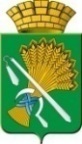 АДМИНИСТРАЦИЯ КАМЫШЛОВСКОГО ГОРОДСКОГО ОКРУГАП О С Т А Н О В Л Е Н И Еот 28.06.2021  № 444Об утрате муниципальным унитарным предприятием «Теплоснабжающая организация» статуса единой теплоснабжающей организации для объектов, подключенных к системе централизованного теплоснабжения района «Урализолятор»В соответствии с Федеральным законом от 06.10.2003 № 131-ФЗ «Об общих принципах организации местного самоуправления в Российской Федерации», Федеральным законом от 27.07.2010 № 190-ФЗ «О теплоснабжении», Постановлением Правительства Российской Федерации от 08.08.2012 № 808 «Об организации теплоснабжения в Российской Федерации и о внесении изменений в некоторые акты Правительства Российской Федерации», руководствуясь письмом общества с ограниченной ответственностью «Русская энергетика» от 06.06.2021 № С-49 и Уставом Камышловского городского округа, администрация Камышловского городского округаПОСТАНОВЛЯЕТ:1. Принять решение об утрате муниципальным унитарным предприятием «Теплоснабжающая организация» (ИНН 6633027138, юридический адрес: 624860, Свердловская обл., г.Камышлов, ул.К.Маркса, 51) статуса единой теплоснабжающей организации для объектов, подключенных к системе централизованного теплоснабжения района «Урализолятор».2. Рекомендовать теплоснабжающим и (или) теплосетевым организациям подать в порядке, установленном пунктами 5 - 11 Правил организации теплоснабжения в Российской Федерации, утвержденных Постановлением Правительства от 08.08.2012 № 808, заявку о присвоении им статуса единой теплоснабжающей организации на территории Камышловского городского округа.3. Настоящее постановление опубликовать в газете «Камышловские известия» и разместить на официальном сайте Камышловского городского округа в информационно-телекоммуникационной сети «Интернет» в течение трех рабочих дней с даты его принятия.4. Контроль за исполнением настоящего постановления возложить на первого заместителя главы администрации Камышловского городского округа Бессонова Е.А.И.о. главы администрацииКамышловского городского округа                                                     Е.А. Бессонов